„Wioska tematyczna – wieś z pomysłem – pomysł na wieś”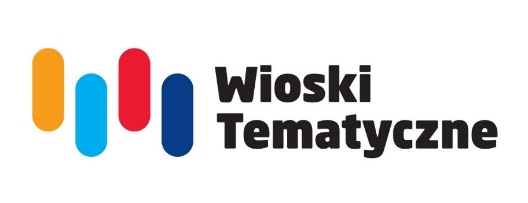 KARTA ZGŁOSZENIA UCZESTNICTWA W KONFERENCJIMiejsce:	Zajazd Fojutowo, Fojutowo 7a, 89–504 LegbądTermin:	24 września 2014 roku Udział w konferencji jest bezpłatny. Konferencja organizowana jest w ramach Programu Obywatele dla Demokracji. Kartę zgłoszenia uczestnictwa w konferencji prosimy przesłać do dnia 22 września 2014 roku mailowo: nida@nida.pl, wioskitematyczne@nida.pl lub pocztą: Nidzicka Fundacja Rozwoju NIDA, ul. Rzemieślnicza 3, 13-100 Nidzica.Oświadczenie o wyrażeniu zgody na przetwarzanie danych osobowych do celów sprawozdawczych: Wyrażam zgodę na przetwarzanie moich danych osobowych, zgodnie z ustawą z dn. 29.08.1997 r. o ochronie danych osobowych (Dz. U. 2002 r. Nr 101, poz. 926 ze zm.), dla potrzeb niezbędnych do celów sprawozdawczych CWP przy BPN w Białowieży, Park Pałacowy 11. Oświadczam też, że swoje dane osobowe przekazuję dobrowolnie i jestem świadomy swojego prawa dostępu do ich treści oraz ich poprawiania. Data, miejscowość………………………………………………. Podpis …………………………………………Imię i nazwisko uczestnikaNazwa organizacji/instytucji/firmyAdres (ulica, miejscowość, kod pocztowy)TelefonE-mail